Dette bilag 21 er en del af eksempelmaterialet til vejledningen fra 2019 for faget matematik på emu.dk.
Eksempel på projektoplæg.
 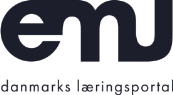  Projektoplæg, elektrikeruddannelsen, D-niveauFormalia for projektetDu skal udarbejde et projekt, som skal indeholde væsentlige dele af emnerne på D-niveau: Tal og talbehandling, geometri og trigonometri.Projektet skal koble matematik og el-teori sammen. Projektet danner grundlag for den mundtlige eksamen i matematik sammen med et lodtrukket spørgsmål.Hver elev udarbejder sit eget projekt, dvs. to projekter kan ikke være ens.Til eksamen skal du kunne forklare alt hvad projektet handler om.Forsiden skal indeholde:projekttitelfor- og efternavnholdnr.skoledatoRapporten skal have sidenummerering og indholdsfortegnelse.Der skal afleveres 2 kopier til læren, og du skal selv have en kopi med til eksamen.Opgaven skal endvidere indeholde et diagram af koblingen med 3 amperemetre. Bedømmelsen vil ske ud fra følgende kriterier:Helhedsindtryk KommunikationskompetenceKlarhed i opstillinger KommunikationskompetenceLæsbarhed og forstålighed KommunikationskompetenceFormidlingsværdi (Skriftlig og Mundtlig) KommunikationskompetenceOriginalitet og selvstændighedAnvende og forstår - matematisere - de relevante formler for et fagligt problem Modellerings- og problembehandlingskompetence Håndteringen af formler og symboler Symbol – og formalismekompetenceForståelse for de behandlede emner og de  matematiske problemstillinger Tankegangs- og repræsentationskompetenceHåndtering af lommeregner og evt. regneark Hjælpemiddelkompetence1 Lysrørskobling med fasekompenseringPrimæropgaven er at bestemme kapacitansen C i den såkaldte F-kobling, dels ved konstruktion af vektordiagrammer (se side 248-249 i El-teori) og dels ved beregning.Beskrivelse af opgaven og det el-tekniskeMeget meget kort (Max. 1 side):Hvad går opgaven ud på? Hvorfor skal der fasekompenseresHvilke funktioner har kondensatoren og spolen i koblingen?Hvordan virker lysstofrøret?Betydningerne af bogstavsymboler 
(F.eks. I’erne: I, Iv og Ir)Opgivne værdier. Hvilke værdier er kendt fra starten. Konstruktion af vektordiagrammer (Ic måles, omregnes til strøm). Løsning af opgaven med vektorer (konstruktion, geometrisk/vektoriel sammenlægning)Tegnes i et passende målestoksforhold - angiv dette. Må ikke være for småt. Min ½ side.Vis eksempel på beregningerne for vektorlængde (målestoksforhold)Angiv tydeligt bogstavsymboler og strømværdier på vektorerneBeregninger (Ic beregnes)IC beregnes  på to måder: Retvinklede trekanterVilkårlige trekanter.Evt: TangensBeregn %-vis afvigelse mellem Ic konstrueret og Ic beregnet. Beregning af kondensatorens kapacitans Beregning af antal lysrør før og efter fasekompenseringMatematik-teori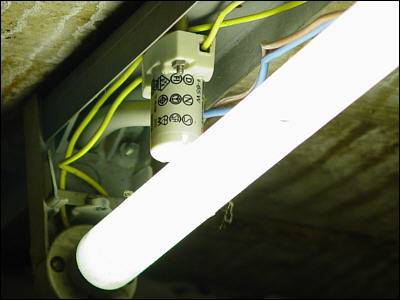 Pythagoras Definition og forklaring på sin, cos, tan(enhedscirklen).Teori om sammenlægning af vektorer.Omskrivning af formler – Isoler.Anvendelse af cos-relationerne samt sinusrelationen  Reflekter overa: Ic fundet ved konstruktion henholdsvis beregning. %-afvigelse.b: Antal lysrør med og uden fasekompensering.c: Andre ting